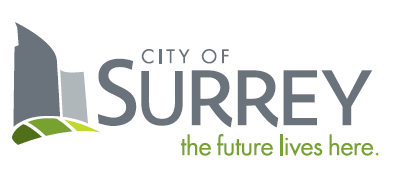 SCHEDULE B – QUOTATIONRFQ Title:	Garbage Disposal - City WideRFQ No:	1220-040-2024-055CONTRACTORLegal Name: 			Contact Person and Title:		Business Address:		Business Telephone:		Business Fax:			Business E-Mail Address:		CITY OF SURREYCity Representative:	Sunny Kaila, Manager, Procurement ServicesE-mail for PDF Files:	purchasing@surrey.ca1.	If this Quotation is accepted by the City, a contract will be created as described in:(a)	the Agreement;(b)	the RFQ; and(c)	other terms, if any, that are agreed to by the parties in writing.2.	Capitalized terms used and not defined in this Quotation will have the meanings given to them in the RFQ.  Except as specifically modified by this Quotation, all terms, conditions, representations, warranties and covenants as set out in the RFQ will remain in full force and effect.3.	I/We have reviewed the RFQ Attachment 1 – Agreement – Goods and Services.  If requested by the City, I/we would be prepared to enter into that Agreement, amended by the following departures (list, if any):Section			Requested Departure(s)	Please State Reason for the Departure(s):4.	The City requires that the successful Contractor have the following in place before providing the Goods and Services:Workers’ Compensation Board coverage in good standing and further, if an “Owner Operator” is involved, personal operator protection (P.O.P.) will be provided,Workers' Compensation Registration Number ___________________________;Prime Contractor qualified coordinator is Name:  _______________ and Contact Number:  _________________________;Insurance coverage for the amounts required in the proposed Agreement as a minimum, naming the City as additional insured and generally in compliance with the City’s sample insurance certificate form available on the City’s Website at www.surrey.ca search Standard Certificate of Insurance;(d)	City of Surrey or Intermunicipal Business License:  Number ________________;(e)	If the Contractor’s Goods and Services are subject to GST, the Contractor’s GST Number is _____________________________________; and(f)	If the Contractor is a company, the company name indicated above is registered with the Registrar of Companies in the Province of British Columbia, Canada, Incorporation Number ___________________________________.As of the date of this Quotation, we advise that we have the ability to meet all of the above requirements except as follows (list, if any):Requested Departure(s):	Please State Reason for the Departure(s):5.	The Contractor acknowledges that the departures it has requested in Sections 3 and 4 of this Quotation will not form part of the Agreement unless and until the City agrees to them in writing by initialing or otherwise specifically consenting in writing to be bound by any of them.Changes and Additions to Specifications:6.	In addition to the warranties provided in the Agreement, this Quotation includes the following warranties:7.	I/We have reviewed the RFQ Attachment 1, Schedule A – Specifications of Goods and Scope of Services. If requested by the City, I/we would be prepared to meet those requirements, amended by the following departures and additions (list, if any):	Requested Departure(s) 	Please State Reason for the Departure(s):Fees and Payments8.	The Contractor offers to supply to the City of Surrey the Goods and Services for the prices plus applicable taxes as follows:Additional Services:  9.	Cost for extra containers and pick-ups as needed (Special events/short term containers):ROLL-OFF CONTAINER SERVICES [EMPTIED UPON REQUEST]Time Schedule:10.	Contractors should provide an estimated schedule, with major item descriptions and times indicating a commitment to provide the Goods and perform the Services within the time specified (use the spaces provided and/or attach additional pages, if necessary).MILESTONE DATES __________________________________Experience, Reputation and Resources:11.	Contractor's relevant experience and qualifications in delivering Goods and Services similar to those required by the Agreement (use the spaces provided and/or attach additional pages, if necessary):12.	Contractor's references (name and telephone number) (use the spaces provided and/or attach additional pages, if necessary).  The City's preference is to have a minimum of three references.  Previous clients of the Contractor may be contacted at the City’s discretion.13.	Contractors should identify and provide the background and experience of all key personnel proposed to provide the Goods and Services (use the spaces provided and/or attach additional pages, if necessary):Key Personnel14.	Contractors should identify and provide the background and experience of all sub-contractors and material suppliers proposed to undertake a portion of the Goods and Services (use the spaces provided and/or attach additional pages, if necessary):15.	Contractor should describe their sustainability initiatives relating to the environmental impacts. The environmental attributes (green) of their Goods and Services. Anticipated objectives (e.g., carbon neutral by 2015). Information pertaining to their environmental policies, programs and practices. Confirm that the Contractor complies with any applicable objective (use the spaces provided and/or attach additional pages, if necessary):  Metro Vancouver’s Non-Road Diesel Engine Emissions Regulation By-law:16.	Contractors should confirm they are in compliance with By-law (if applicable):  Applicable as follows    Not applicable to this project17.	I/We the undersigned duly authorized representatives of the Contractor, having received and carefully reviewed the RFQ and the Agreement, submit this Quotation in response to the RFQ.This Quotation is offered by the Contractor this _______ day of _______________, 202_.CONTRACTORI/We have the authority to bind the Contractor.Loc#LocationAddressTypeBin SizePickup DaysMonthly PriceExtra Price1BRIDGEVIEW COMMUNITY HALL11475 – 126A STREETFE4ydEvery other week (Tues)2CHUCK BAILEY RECREATION CENTRE 13458 – 107A AVENUEFE4ydEvery other week (Tues)3CITY CENTRE RCMP10720 KING GEORGE HWYFE2ydMon & Thurs4CITY RENTAL UNITS10277 135 STREETFE4yd / 6ydMon Wed Thurs Fri Sat5CLAYTON COMMUNITY HALL18513 – 70 AVENUEFE3ydEvery other week (Tues)6CLOVERDALE ARENA6090 176TH STREETFE6ydEvery other week (Wed)7CLOVERDALE LIBRARY 5642 – 176TH STREETFE2ydTues8CLOVERDALE RECREATION CENTRE6188 – 176TH STREETFE3ydMon & Thurs9DON CHRISTIAN RECREATION CENTRE6220 184TH STREETFE4ydEvery other week (Wed)10ELGIN CENTRE3530 144TH STREETFE3ydEvery other week (Wed)11ELGIN HALL14250 CRESCENT ROADFE4ydEvery other week (Wed)12FIRE HALL #817572 57TH AVENUEFE3ydWed13FIRE HALL #18767 132ND STREETFE6ydThurs14FIRE HALL #107278 – 132 STREETFE4ydSat15FIRE HALL #1112863 60TH AVENUEFE3ydSatLoc#LocationAddressTypeBin SizePickup DaysMonthly PriceExtra Price16FIRE HALL #122610 128TH STREETFE3ydTues17FIRE HALL#13 / SEMIAHMOO LIBRARY15155 18th AVEFE6ydWed18FIRE HALL #142016 – 176TH STREETFE3ysTues Fri19FIREHALL #15 18915 64TH AVENUEFE3ydMon Wed20FIRE HALL #1715329 32ND AVENUEFE4ydWed21FIRE HALL #188091 164TH STREETFE4ydWed22FIRE HALL # 213079 104TH AVENUEFE3ydTues23FIRE HALL #414586 108TH AVEFE3ydMon24FIRE HALL #69049 152ND STREETFE3ydMon25FIRE HALL #914901 64TH AVENUEFE3ydWed26FLEETWOOD LIBRARY & RECREATION 15996 84TH AVENUEFE6ydThurs27FRASER HEIGHTS RECREATION CENTRE10588 160TH STREETFE4ydTues28GRANDVIEW AQUATIC CENTRE16855 – 24TH AVENUEFE4ydTues Fri29GUILDFORD PUBLIC LIBRARY / RECREATION CENTRE15105 105TH AVENUEFE6ydTues Fri30NEWTON CULTURAL CENTRE13530 72ND AVENUEFE96 g tote Fri31NEWTON RCMP7235 137TH STFE3ydThurs32NEWTON LIBRARY – INACTIVE13795 70TH AVENUEFE3ydMon Fri33NEWTON SENIORS13775 70TH AVENUEFE4ydThurs34NEWTON WAVE POOL & ARENA – INACTIVE13730 72ND AVENUEFE6ydMon ThursLoc#LocationAddressTypeBin SizePickup DaysMonthly PriceExtra Price35NORTH SURREY SPORTS AND ICE COMPLEX10950 – 126A STREETFE6ydTues Thurs Sat36OCEAN PARK LIBRARY12854 17TH AVENUEFE3ydTues37PORT KELLS LIBRARY18885 88TH AVENUEFE3ydWed38SOUTH SURREY ARENA2199 148TH STREETFE3ydFri39SOUTH SURREY POOL14655 17TH AVENUEFE4ydWed40SOUTH SURREY RECREATION CENTRE14601 20TH AVENUEFE6ydEvery other week (Tues)41STRAWBERRY HILL LIBRARY7399 122ND STREETFE3ydThurs42SURREY ARTS CENTRE13750 88TH AVENUEFE3ydMon Thurs43SURREY CIVIC RESTAURANT14327 56TH AVENUEFE6ydMon Thurs Sat44MUSEUM OF SURREY17710 56A AVENUEFE4ydTues45SURREY CITY HALL – INACTIVE14245 56TH AVENUEFE6ydFri46SURREY RCMP14355 57TH AVENUEFE8ydMon Wed Thurs Sat47FIRE HALL #107278 132ND STREETFE4ydSat48SUNNYSIDE HALL1845 154 STREETFE3ydTues49SSLC LEISURE AQUATICS & ARENA16555 FRASER HWYFE6ydMon Thurs50LEISURE AQUATICS  *CDBD*16555 FRASER HWY-CB-6ydFri51GUILDFORD RCMP10395 148TH STREETFE4ydTues52KWOMAIS LODGE/SANDFORD HALL1367 128TH STREETFE3ydEvery other week (Tues)53KENSINGTON PRAIRIE REC CENTER16824 32ND AVEFE4ydEvery other week (Tues)54CLOVERDALE REC CENTER6188 176TH STREETFE3ydMon Thurs55FIRE HALL #510042 176TH STREETFE4ydSat56SURREY NATURE CENTRE14255 96TH AVENUEFE3ydEvery other week (Thurs)57SURREY ANIMAL CENTRE17944 COLEBROOK ROADFE4ydWed Sat58CITY OF SURREY - CORPORATE FACILITIES14245 56TH AVENUE-FE-4ydMon Thurs59SURREY CITY HALL (NEW)/ CITY CENTRE LIBRARY13450 - 104TH AveCardboardCompactorHaul Rate60SURREY CITY HALL (NEW)/ CITY CENTRE LIBRARY13450 - 104TH AveGarbageCompactorDisposal Rate (per ton)61CLAYTON COMMUNITY CENTRE7155 – 187A Street Garbage6ydEvery other week (Wed) 62CLAYTON COMMUNITY CENTRE7155 – 187A Street Cardboard6ydEvery 4 weeks (Fri)63NORTH ANNEX14265 – 57 Avenue Garbage6ydThurs64NORTH ANNEX14265 – 57 AvenueCarboard6ydTuesNOTE: Number of sites, bin size, frequency and pick up schedules above may increase or decrease based on the City's requirements.NOTE: Number of sites, bin size, frequency and pick up schedules above may increase or decrease based on the City's requirements.NOTE: Number of sites, bin size, frequency and pick up schedules above may increase or decrease based on the City's requirements.NOTE: Number of sites, bin size, frequency and pick up schedules above may increase or decrease based on the City's requirements.NOTE: Number of sites, bin size, frequency and pick up schedules above may increase or decrease based on the City's requirements.NOTE: Number of sites, bin size, frequency and pick up schedules above may increase or decrease based on the City's requirements.NOTE: Number of sites, bin size, frequency and pick up schedules above may increase or decrease based on the City's requirements.NOTE: Number of sites, bin size, frequency and pick up schedules above may increase or decrease based on the City's requirements.Payment Terms:A cash discount of ____% will be allowed if invoices are paid within ___ days, or the ___ day of the month following, or net 30 days, on a best effort basis.Payment Terms:A cash discount of ____% will be allowed if invoices are paid within ___ days, or the ___ day of the month following, or net 30 days, on a best effort basis.Payment Terms:A cash discount of ____% will be allowed if invoices are paid within ___ days, or the ___ day of the month following, or net 30 days, on a best effort basis.Payment Terms:A cash discount of ____% will be allowed if invoices are paid within ___ days, or the ___ day of the month following, or net 30 days, on a best effort basis.Payment Terms:A cash discount of ____% will be allowed if invoices are paid within ___ days, or the ___ day of the month following, or net 30 days, on a best effort basis.Payment Terms:A cash discount of ____% will be allowed if invoices are paid within ___ days, or the ___ day of the month following, or net 30 days, on a best effort basis.Payment Terms:A cash discount of ____% will be allowed if invoices are paid within ___ days, or the ___ day of the month following, or net 30 days, on a best effort basis.Payment Terms:A cash discount of ____% will be allowed if invoices are paid within ___ days, or the ___ day of the month following, or net 30 days, on a best effort basis.Dumpster Size (Cubic Yard)# of containersPrice per pickupThe price includes all labour, material, equipment delivery and removal & disposal fees.21$The price includes all labour, material, equipment delivery and removal & disposal fees.31$The price includes all labour, material, equipment delivery and removal & disposal fees.41$The price includes all labour, material, equipment delivery and removal & disposal fees.61$Cost Per DayCost Per WeekCost Per MonthAdditional ChargesFlat Fee for 40 cu. yard roll-off container: $ $ $Delivery:   $Flat Fee for 40 cu. yard roll-off container: $ $ $Removal:  $Flat Fee for 30 cu. yard roll-off container: $ $ $Delivery:   $Flat Fee for 30 cu. yard roll-off container: $ $ $Removal:  $Flat Fee for 20 cu yard roll-off container: $ $ $Delivery:   $Flat Fee for 20 cu yard roll-off container: $ $ $Removal:  $ACTIVITYSCHEDULE IN ___________SCHEDULE IN ___________SCHEDULE IN ___________SCHEDULE IN ___________SCHEDULE IN ___________SCHEDULE IN ___________SCHEDULE IN ___________SCHEDULE IN ___________SCHEDULE IN ___________SCHEDULE IN ___________12345678910Name:Experience:Dates:Project Name:Responsibility:Description of Goods & ServicesSub-Contractors & Material Suppliers NamesYears of Working with ContractorTelephone Number and EmailNo.Equipment DescriptionEngine Tier DesignationEngine Registration Number as Issued by Metro Vancouver1 Tier 0 or   Tier 12 Tier 0 or   Tier 13 Tier 0 or   Tier 14 Tier 0 or   Tier 15 Tier 0 or   Tier 1________________________________________(Legal Name of Contractor)_________________________________________(Signature of Authorized Signatory)_______________________________________(Print Name and Position of Authorized Signatory)________________________________________(Signature of Authorized Signatory)________________________________________(Print Name and Position of Authorized Signatory)